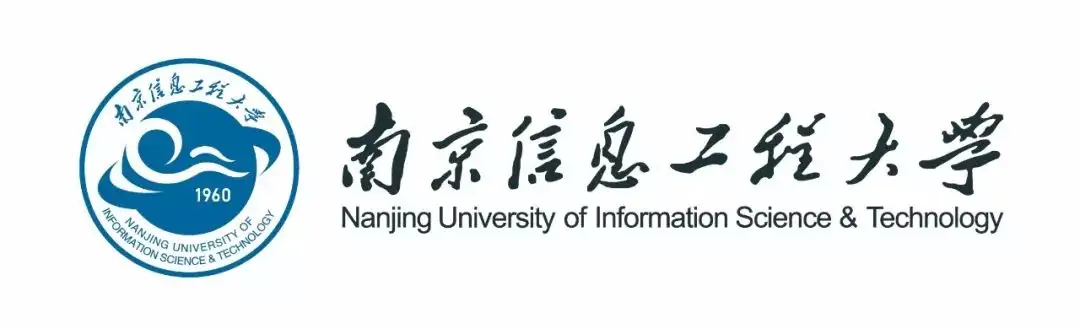 南京信息工程大学金智教务管理系统大类专业分流-学生操作指南1 系统的启动与进入1.1 浏览器设置本教务管理系统只兼容使用 Chrome内核(版本50以上) 和 IE9及以上内核的浏览器，推荐使用新版chrome浏览器或新版360极速浏览器访问。1.2 登录主界面第一步：进入统一门户平台：http://jwxt.nuist.edu.cn/ ，如图1-1所示:选择“统一身份认证”，输入本人统一身份认证的账号、密码、验证码，完成登录。如下图1-2所示：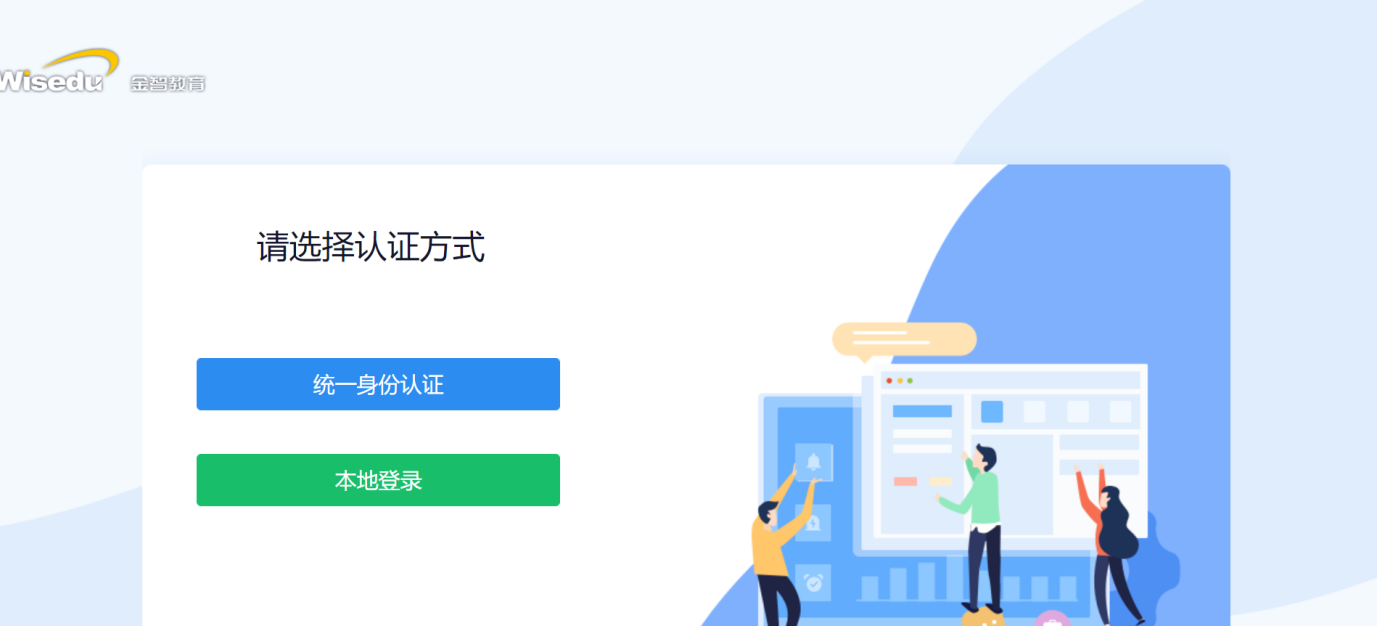 图1-1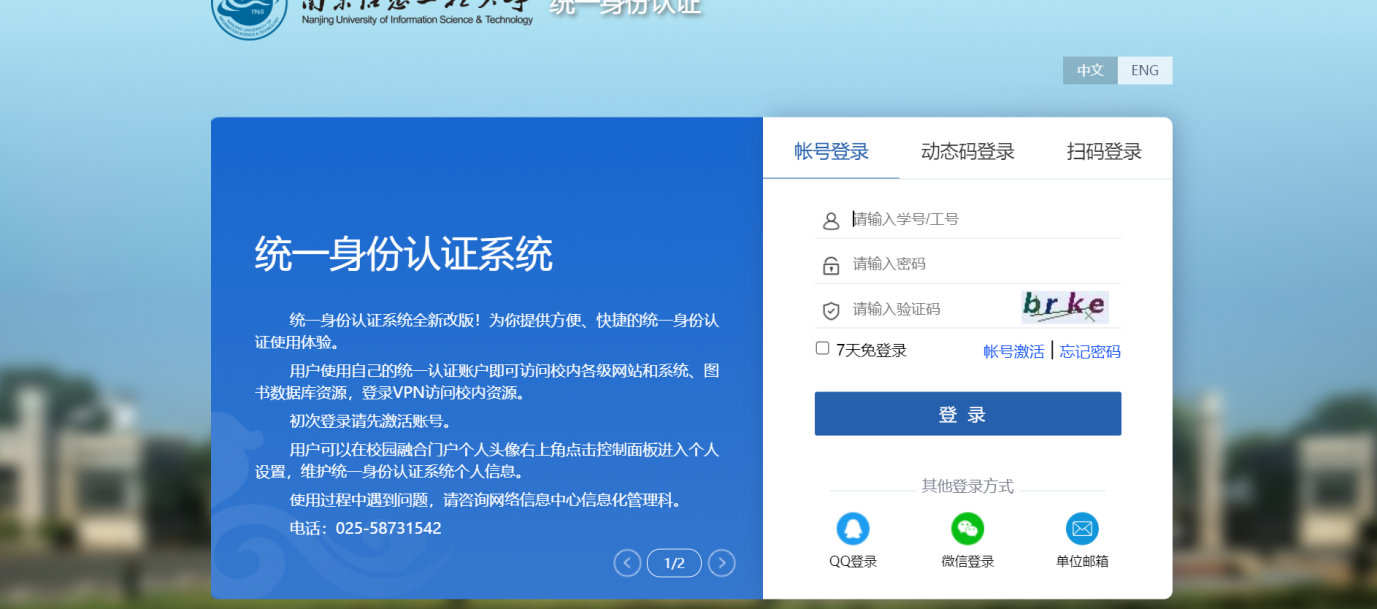 图1-2第二步：选择或搜索“大类专业分流”，进入大类专业分流模块，如图1-3所示: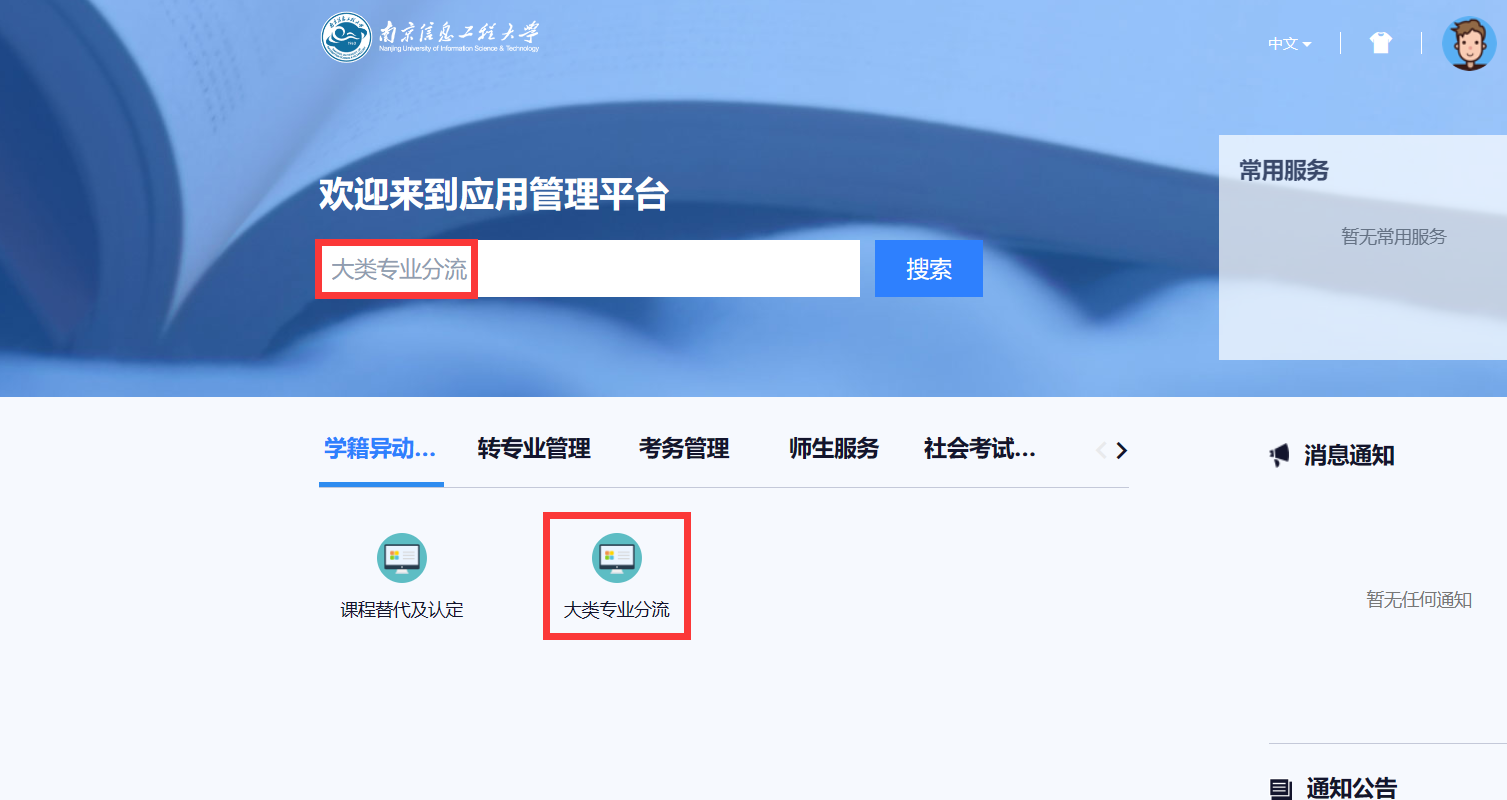 图1-32 系统的使用2.1 大类专业分流志愿填报如图2-1所示进入大类专业分流页面，学生可进行大类专业分流志愿的填报。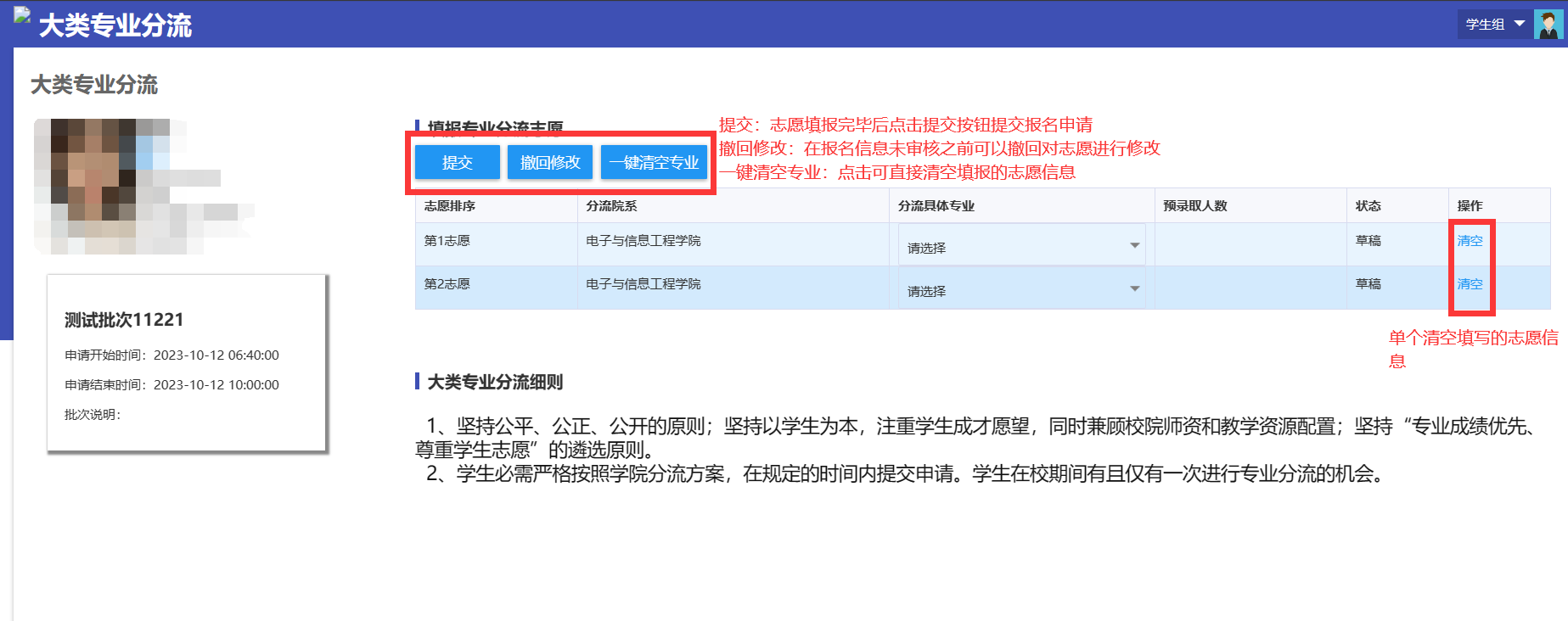 图2-1第一步：填写分流具体专业，如图2-2：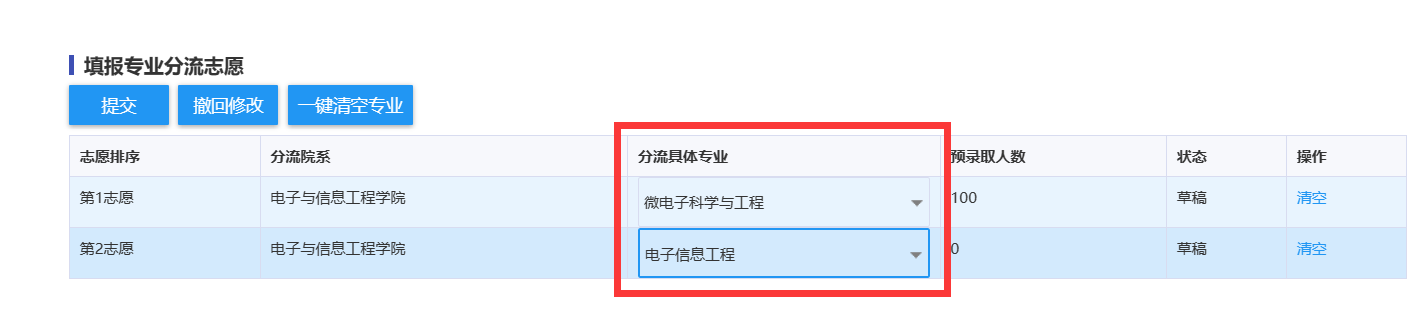 图2-2注：点击‘清空’按钮可单个清除对应志愿填报的专业信息；点击‘一键清空专业’按钮可直接清除所有志愿填报的专业信息；第二步：提交志愿，点击‘提交’按钮后确定即可，如图2-3。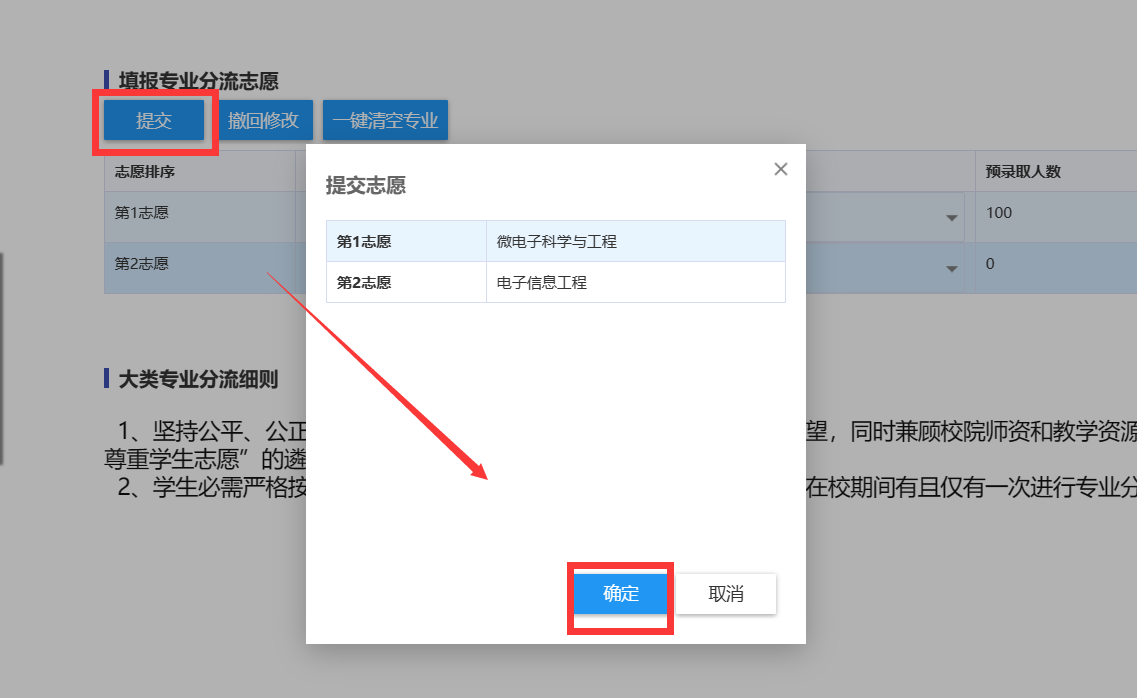 图2-3第三步：如果信息填写有误，可点击‘撤回修改’按钮对志愿进行调整，如图2-4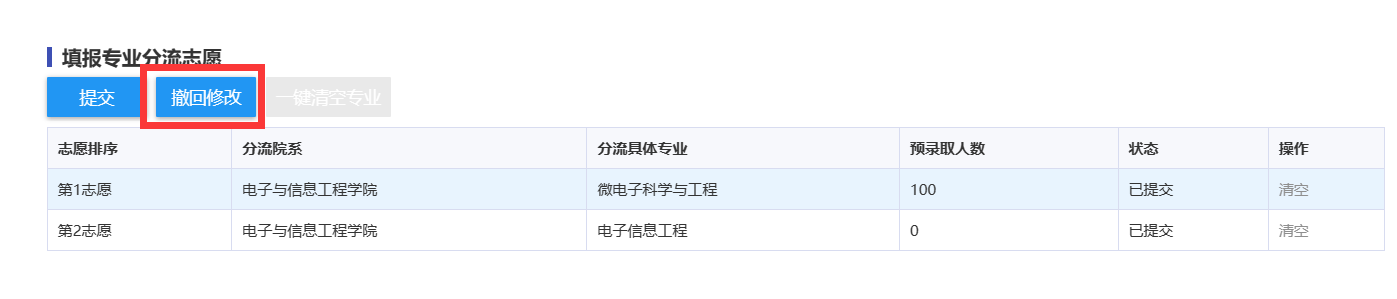 图2-4江苏金智教育信息股份有限公司联合制作南京信息工程大学教务处联合制作